GUÍA EVALUADA DE RESUMEN UNIDAD 0Guía n° 1  (Música)Dentro de esta guía se encontrará con actividades y una autoevaluación que el alumno debe responder. Esta guía se promediará con la evaluación que la profesora realizará a la vuelta de clases. Guía de carácter Sumativa.ITEM I.- Repertorio de estudio, canto a una voz, practica cantando en tu casa.

ITEM II.- Observa y escucha los siguientes videos que te recuerdan las canciones trabajadas en clases. (OJO, las canciones son una ayuda de memoria, NO son iguales a las ya cantadas).

             Che che kole - https://www.youtube.com/watch?v=rO2JTEip4K0

            Aserrín, Aserrán - https://www.youtube.com/watch?v=D_H7C5nt1xU


              Pasa el Batallón -  https://www.youtube.com/watch?v=a-A57QyNRsI


            El gallo Pinto - https://www.youtube.com/watch?v=Hb3-DapMfmQ


ITEM III.- Práctica de canciones; A partir del repertorio escoge el título de una canción y crea un cuento totalmente diferente a la canción cantada en clases. Este cuento debe contener de 7 a 10 líneas máximo (8 pts.)

___________________________________________________________________________________________________________________________________________________________________________________________________________________________________________________________________________________________________________________________________________________________________________________________________________________________________________________________________________________________________________________________________________________________________________________________________________________________________________________________________________________________________________________________________________________________________________________________________________________________________________________________________________________________________________________________________________________________________________________________________________________________________________________________________________________________________________
 

 Realiza un dibujo a partir de tu cuento (5 pts.)























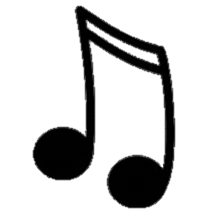 





Por Ultimo realiza una autoevaluación de acuerdo a tu trabajo realizado durante las clases presenciales y virtuales. 


Según tus avances responde esta autoevaluación. (28 pts.)

Responde la autoevaluación siguiendo los siguientes criterios:
4: El estudiante cumplió con los objetivos de manera destacada.
3: El estudiante cumplió con los objetivos de buena forma, pudiendo mejorar.
2: El estudiante realizo los objetivos de buena forma de vez en cuando.
1: El estudiante realizo los objetivos de manera deficiente.
0: No realizo la actividad.

Nombre:Curso:4to BásicoFechaPuntaje EvaluaciónPuntaje Evaluación41 pts.Puntaje de corte (60%):Puntaje de corte (60%):25 pts.25 pts.25 pts.Puntaje obtenido:Puntaje obtenido:Calificación:Calificación:INSTRUCCIONES: Practicar  repertorio trabajado en clases, con el fin de recordar y crear nuevas formas de interpretación, ya sea este cuento o dibujo. Cabe destacar que el canto del repertorio y las coreografías serán evaluados en la vuelta a clases.  El tiempo estimado para el desarrollo de esta guía es de 45 minutos. 
La fecha de entrega de esta guía es para el 24 de marzo de 2020.Objetivos: Cantar al unísono y tocar instrumentos de percusión convencionales y no convencionales.Contenidos: Repertorio interpretado y escuchadoN°Indicadores012341.Participé en los ecos melódicos, rítmicos y hablados realizados por la profesora en la sala de clases.2.He participado cantando las canciones.3.Trabajé en mi casa, escuchando y cantando las canciones.4.Cree un cuento a partir del título seleccionado.5.Durante las clases escuché y respeté el turno de mis compañeros.6.Durante este tiempo he prestado atención a las clases7.En la sala escuche y respete el turno de la profesora al momento de explicar las instrucciones.